О проведении школьного этапа всероссийской олимпиады школьников	В соответствии с приказом МКУ «УООР» РС(Я) № 02-09/525 от 29.08.2016 г. «О старте Всероссийской олимпиады школьников в 2016-2017 учебном году»Приказываю:Провести  школьный этап всероссийской олимпиады школьников с 15 сентября 2016 года по 28 октября 2016 года;Солдатову Т.П., заместителя директора по УВР, назначить ответственным координатором по проведению школьного этапа олимпиады;Утвердить график проведения школьного этапа ВОШ (приложение 1);Солдатовой Т.П., ответственному организатору школьного этапа,  –ознакомить педагогический коллектив  с методическими рекомендациями по проведению школьного и муниципального этапов всероссийской олимпиады школьников;- сдать отчет по количеству участников в отдел методической работы до 30 октября 2016 года.Контроль за исполнением приказа оставляю за собой.Директор:                         Е.П.ГонтС приказом ознакомлена:__________ Т.П.СолдатоваПриложение 1.Графикпроведения школьного этапа всероссийской олимпиады школьниковв МБОУ «Юнкюрская СОШ имени В.И.Сергеева» Олекминского района РС(Я)РЕСПУБЛИКА САХА (ЯКУТИЯ)Муниципальное бюджетное общеобразовательное учреждение«Юнкюрская средняя общеобразовательная школа им.В.И.Сергеева»Приказ08.09.2016 г.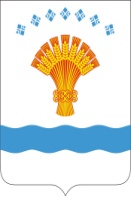 с. ЮнкюрСАХА ӨРӨСПҮҮБҮЛҮКЭТЭМуниципальнай бюджетнай                   уорэ5ин тэрилтэ                                       «Ункур орто оскуолата В.И.Сергеева аатынан»	Бирикээс№ 01-07/81ПредметДата проведенияОтветственныйКабинетОрганизаторы в кабинетахРусский язык16 сентябряКузьмина И.В.каб. русского языкаПавлова А.П., учитель математикиБиология18 сентябряКопылова С.Г.каб. биологииКузьмина И.В., учитель русского языкаГеография19 сентябряОщепков М.Ю.каб.историиСоболева А.М., учитель историиИнформатика17 сентябряКунгурова Л.А.каб.информатикиИванова З.З., учитель русского языкаИскусство (МХК)21 сентябряКостенко С.А.каб.русского языкаПавлова А.П., учитель математикиИстория23 сентябряСоболева А.М.каб.историиСолдатова Т.П., учитель математикиЛитература25 сентябряКузьмина И.В.каб.русского языкаКунгурова Л.А., учитель математикиМатематика15 октябряПавлова А.П.каб.математикиКузьмина И.В., учитель русского языкаОбществознание28 сентябряТоропов П.К.каб. историиКопылова С.Г., учитель биологииОсновы безопасности жизнедеятельности02 октябряПолуэктов А.Г.каб. информатикиСолдатова Т.П., учитель математикиПраво07 октябряСоболева А.М.каб. историиЛарионова Ю.И., учитель якутского языкаТехнология07 октябряНесмелова М.И.Торговкин И.В.каб. информатикиКостенко С.А., зам.директора по ВРФизика09 октябряПавленко А.Г.каб.физикиШараборина Л.А., социальный педагогФизическая культура10 октябряПолуэктов А.Г.Лаврушкин Е.Б.теория- каб.информатикипрактика- спортзалКостенко С.А., зам.директора по ВРХимия12 октябряПавленко С.А.каб.химииЛарионова Ю.И., учитель якутского языкаЭкология22 октябряКопылова С.Г.каб. биологииКостенко С.А., зам.директора по ВРЭкономика24 октябряПавленко А.Г.каб. физикиЛарионова Ю.И., учитель якутского языкаПолитехническая олимпиада13 октябряСолдатова Т.П.каб. информатикиШараборина Л.А., социальный педагогЯкутский язык22 сентябряКузьмин П.Н.каб. русского языкаКостенко С.А., зам.директора по ВРЯкутский язык как государственный23 сентябряЛарионова Ю.И.каб. информатикиШараборина Л.А., социальный педагогЯкутская литература29 сентябряКузьмин П.Н.каб. русского языкаБорисова Д.Н., библиотекарьЧерчение25 октябряТорговкин И.В.каб. информатикиЛарионова Ю.И., учитель якутского языкаАнглийский язык23 октябряИванова К.А.лингафонный кабинетШараборина Л.А., социальный педагогПедагогика и психология27 октябряСолдатова Т.П.каб. русского языкаБорисова Д.Н., библиотекарь